Workforce Solutions Staff Training Plan:  Training & Education CoordinatorName: _______________________________________   	Date: _________________________(Continued on next page)*Denotes blended coursesCheck the training calendar on the NWI LMS or at http://www.wrksolutions.com/staff-resources/performance-improvement for upcoming offerings, dates, and locations of instructor-led courses.Schedule your staff for courses on their training plan as soon as possible after they complete the Academy. Complete the “Date Scheduled” and “Date Completed” fields as appropriate. 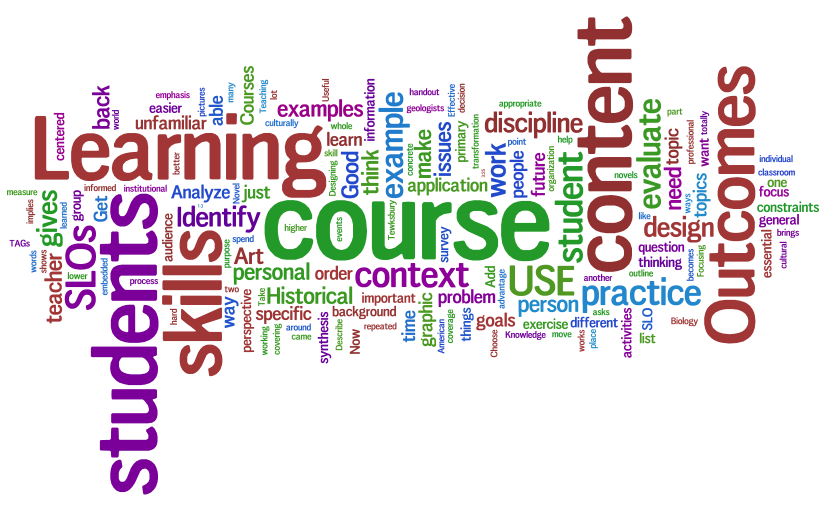 CourseDurationScheduledCompletedTrainings Completed by ContractorTrainings Completed by ContractorTrainings Completed by ContractorTrainings Completed by ContractorOrganization’s New Employee Orientation (if offered)TWC IT Security – TWC onlineTWC Fraud Awareness – TWC onlineNWI Prerequisite Trainings Completed for WS Professional AcademyNWI Prerequisite Trainings Completed for WS Professional AcademyNWI Prerequisite Trainings Completed for WS Professional AcademyNWI Prerequisite Trainings Completed for WS Professional AcademyGulf Coast Workforce Solutions NEO – NWI online30-60 minWIT Basics – NWI online 30-60 minTWIST Basics – NWI online30-60 minLabor Market Intelligence eLearning*30-60 minConducting Customer Interviews eLearning*30-60 minWorkforce Solutions Professional AcademyWorkforce Solutions Professional AcademyWorkforce Solutions Professional AcademyWorkforce Solutions Professional AcademyI AM Workforce SolutionsDay 1Working with DiversityDay 1Excellence in Customer ServiceDay 2Greeting and Directing CustomersDay 2Labor Market Intelligence*Day 2WS Services and ResourcesDay 3WS Job Search SeminarDay 4Conducting Customer Interviews*Day 5NWI Training Plan (does not include hours from Technical Assistance)NWI Training Plan (does not include hours from Technical Assistance)NWI Training Plan (does not include hours from Technical Assistance)NWI Training Plan (does not include hours from Technical Assistance)Understanding Family/Domestic Violence online30-60 minSexual Harassment – NWI online30-60 minQuality Applications & Referrals practicum4 hoursCounselor Notes practicum4 hoursEffective Recruiting classroom16 hoursWorking a Job Posting classroom4 hoursDealing with Criminal Backgrounds practicum4 hoursBasics of Business Writing classroom16 hoursInterpersonal Communication Skills classroom16 hoursWorking as a Team classroom16 hoursLabor Market Intelligence Webinar*1 hourTesting and Assessment eLearning*1 hourTesting and Assessment lab*8 hoursConducting Job Developments eLearning30-60 minRational Decision Making classroom8 hoursNetworking classroom4 hoursEffective Problem Solving classroom8 hoursJob Posting Notes eLearning30-60 minPersonal Accountability classroom4 hoursTime & Stress Management classroom4 hours 